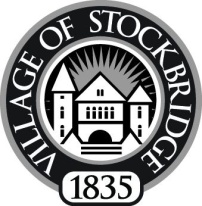 STOCKBRIDGE DOWNTOWN DEVELOPMENT AUTHORITYRegular Meeting ~ 134 East Main ~ Council ChambersAugust 18, 2010 ~ 7:00 PM“Unapproved Minutes”7:00pm  CALL TO ORDER BY CHAIR ANNABELL HOWARDROLL CALL- Present: Chair Annabell Howard, Treasurer Dan Wilson, Directors Russell Mackinder, Anne Moceri, Randy Clear, Jon Fillmore, and Scott Spadafore .  Also Present:  Chris Grzenkowicz of Desine Inc. and other interested citizens.  Absent: Directors  Tom Lovachis and Bob Nestor.PLEDGE OF ALLEGIANCEAPPROVAL OF AGENDA/MINUTES – Motion Spadafore, support Fillmore to accept agenda as presented. No discussion; verbal motion carried.  Motion Mackinder, support Spadafore to accept July 13 minutes as presented.  No discussion, verbal motion carried.  Motion Spadafore, support Clear to accept July 21 minutes as presented.  No discussion, verbal motion carried.  Motion Spadafore, support Wilson to accept August 11 minutes as presented.  No discussion, verbal motion carried.Nester enters 7:05pmFINANCIAL/TREASURER’S REPORTTreasurer Report -  Accept as submittedInvoices – Motion Moceri, second  Wilson to pay the invoices in the amount of $1,759.00 – discussion; amount includes only fees of The Sun Times or Mid Michigan Rubbish.  Verbal motion carried with Nester and Clear abstaining.  Motion Moceri, support Wilson to pay remaining $12,314.23.  Discussion, verbal motion carried.PUBLIC COMMENT ~ NoneCORRESPONDENCE ~ NoneUNFINISHED BUSINESSUpdate on status of Minix property ~ Chris Grzenkowicz of Desine Inc. discussed progress on improvements to property.Discussion regarding village contract ~ Ad Hoc Committee consisting of Clear, Wilson, and Fillmore was formed to produce draft of village/SDDA contract.NEW BUSINESS:Discussion regarding workshop with Fred Dillingham  ~ SDDA will pursue more workshops with Dillingham PUBLIC COMMENTDon Bird supported the SDDA’s involvement with Dillingham.Doug Mills suggested a Dillingham workshop be planned for evening rather than morning to encourage more people to attend. CLOSED SESSION – 8:43Motion Spadafore, support Moceri to leave open session and enter closed session to discuss real property acquisition and all costs. No discussion; Roll Call Vote. Moceri – Yea; Wilson – Yea; Howard – Yea; Spadafore – Yea; Mackinder – Yea, Clear – Yea, Nester – Yea. Motion carries 6-0.Motion Mackinder, second Nester to leave closed session and enter open session. No Discussion; Verbal Motion carries OPEN SESSION – 8:58pmADJOURN: Motion Mackinder, support Spadafore to adjourn. Meeting closed 8:59 p.m.        Sandra Kay, Deputy Village Clerk